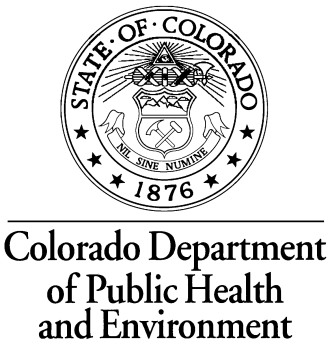 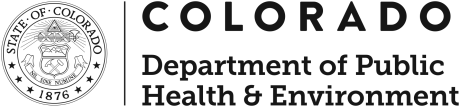 CDPS GENERAL PERMIT STORMWATER DISCHARGES ASSOCIATED WITHMUNICIPAL SEPARATE STORM SEWER SYSTEMS (MS4s)AUTHORIZATION TO DISCHARGE UNDER THECOLORADO DISCHARGE PERMIT SYSTEMIn compliance with the provisions of the Colorado Water Quality Control Act, (258101 et seq., CRS, 1973 as amended) and the Federal Water Pollution Control Act, as amended (33 U.S.C. 1251 et seq.; the "Act"), this permit authorizes all discharges from municipal separate storm sewer systems certified under this permit, from those locations specified throughout the  of Colorado to specified waters of the state. Such discharges shall be in accordance with the conditions of this permit. This permit specifically authorizes the entity listed in the certification to discharge as of the effective dates stated on the certification, in accordance with pollutant restrictions, prohibitions, and reduction requirements and monitoring requirements and other conditions set forth in Parts I, II and III hereof. All discharges authorized herein shall be consistent with the terms and conditions of this permit.The applicant may demand an adjudicatory hearing within 30 days of the date of issuance of the final permit determination, per the Colorado Discharge Permit System Regulations, 61.7(1). Should the applicant choose to contest any of the pollutant restrictions, prohibitions, and reduction requirements monitoring requirements or other conditions contained herein, the applicant must comply with Section 24-4-104 CRS and the Colorado Discharge Permit System Regulations. Failure to contest any such pollutant restriction, prohibition, and reduction requirement, monitoring requirement, or other condition, constitutes consent to the condition by the Applicant.This permit and the authorization to discharge shall expire at midnight and Signed this 30th day of COLORADO DEPARTMENT OF PUBLIC HEALTH AND ENVIRONMENT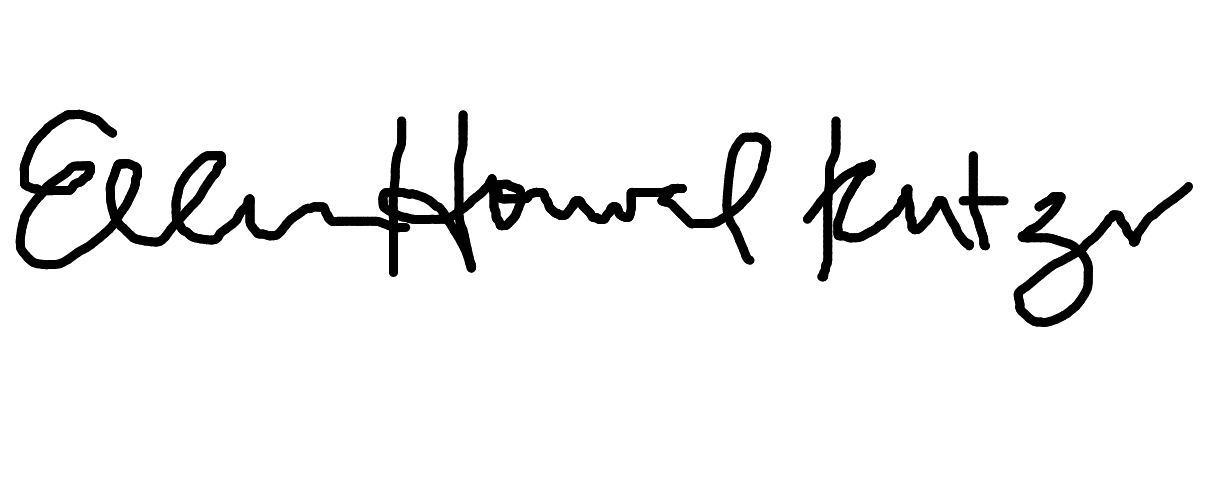 Section ManagerWater Quality Control DivisionPERMIT ACTION SUMMARY:Originally Issued and Signed April MUNICIPAL SEPARATE STORM SEWER SYSTEMS (MS4s)COVERAGE UNDER THIS PERMITDischarges Authorized Under this PermitThis permit authorizes  from the permittee’s regulated located within the permit permit  discharges  Regulation 61. (i.e., non-standard MS4sLimitations on CoverageThis permit in no way removes or modifies the responsibility for an  with control of the facility or activity from which the discharge originates to obtain separate CDPS or NPDES permit coverage or report  when required in accordance with the Colorado Water Quality Control Act, Regulation 5 -61. Discharges that meet any of the following conditions, at the time of the effective date of the permit authorization, are not eligible for coverage under this permit:The following are excluded from being part of the MS4: discharges from conveyances for which the flow is irrigation return flow, agricultural stormwater runoff, or a combination thereof; or water that is used for supplying irrigation water to irrigated land.  is tailwater, tile drainage, or surfaced groundwater flow from irrigated land.  Irrigation return flow (which includes surface and subsurface water that leaves a crop field following irrigation of that field) and agricultural stormwater runoff do not require NPDES permits, as they are exempted from the Clean Water Act.A permittee has the option to exclude from coverage under this permit portions of the MS4 where the flow is a combination of stormwater and irrigation return flow, and the majority of the flow is irrigation return flow or agricultural stormwater runoff. To exclude these portions of the MS4 from coverage under this permit the permittee must identify in the permittee’s application or a subsequent application supplement and  portions of the MS4 must be listed in the permit certification issued by the DivisionThe discharge is to a receiving water designated as  in accordance with Section 31.8(a) of Regulation 31. Outstanding waters is a type of designation. This permit covers all areas designated by the  within the boundaries of the  identified in the certification that are served by, or contribute to, municipal separate storm sewers owned or operated by the  that discharge to state waters. The certification issued to each permittee will specify  the  the  the  In accordance with  compliance with permit requirements shall begin immediately for areas that meet the  description through expansion of the  boundaries or infrastructure. Areas removed from a permittee’s , such as through annexation or incorporation by a separate  are removed from permit coverage at the time of the transfer of the Application for New and Renewal ApplicantsThe applicant shall apply for certification under this general permit by submitting an application with the content required by the  at least 180 days before the anticipated date of required permit coverage. The application in its entirety shall be submitted to:Colorado Department of Public Health and EnvironmentWater Quality Control DivisionPermits Section, WQCD-P-B24300 Cherry Creek Drive SouthDenver, Colorado 80246-1530Following review of the application, the  may request additional information or deny the authorization to discharge under this general permit. If the  determines that an applicant does not fall under the scope of the general permit, then the information received may be processed for an individual permit. The applicant also may apply for coverage under an alternative general permit. The applicant shall be notified of the  determination. The certification may be revoked if during the renewal process, the  determines that the applicant no longer qualifies for the general permit. The applicant also may be allowed to discharge under the general permit with additional terms and conditions in the amended certification until an individual permit or alternative general permit is issued. A permittee desiring continued coverage under this general permit must reapply at least 180 days in advance of this permit expiration. If this permit is not reissued or replaced prior to the expiration date, it will be administratively continued and remain in force and effect. Any discharges authorized under this permit will automatically remain covered by this permit if a permittee was authorized to discharge under this permit prior to the expiration date until the earliest of the following:Authorization for coverage under a reissued permit or a replacement of this permit following the timely and appropriate submittal of a complete application requesting authorization to discharge under the new permit and compliance with the requirements of the application.The issuance and effect of a permit or permit certification termination issued by the The issuance or denial of an individual permit for the facility’s discharges.A formal permit decision by the  not to reissue this general permit, at which time the  will identify a reasonable time period for covered dischargers to seek coverage under an alternative general permit or an individual permit. Coverage under this permit will cease when coverage under another permit is granted/authorized.The  has informed the permittee that they are no longer covered under this permit.Local Agency Authority Nothing in this permit shall be construed to limit a local government's authority to impose land-use or zoning requirements or other limitations on the activities subject to this permit. This permit does not authorize any injury to person or property or any invasion of personal rights, nor does it authorize the infringement of federal, state, or local laws or regulations. Permit Compliance permittee  comply with all the terms and conditions of this permit. Violation of the terms and conditions specified in this permit may be subject to civil and criminal liability pursuant to sections 25-8-601 through 612, C.R.S. Correcting a permit violation does not  the original violation. CONTROL MEASURES The following requirements apply to all  used to achieve the  in this permit.Good Engineering, Hydrologic and Pollution Control Practices: Control measures must be selected, designed, installed, implemented, and maintained in accordance with Maintenance: Control measures must be maintained in effective operating condition.Inadequate Control Measures:  control measure shall be considered an  if it is not designed implemented in accordance with the requirements of the permit, including the specific requirements in each program area in  or requirements for specific permittees in  Control Measure Requiring Routine Maintenance:  control measure shall be considered a  if it is still operating in accordance with its design and the requirements of this permit, but requires maintenance to prevent potential failure during a runoff event. Minimize:The term  for purposes of implementing control measures of this permit, means reduce and/or eliminate to the extent achievable using control measures that are technologically available and economically practicable and achievable in light of best industry practices.PROGRAM DESCRIPTION DOCUMENTThe permittee must develop and maintain records in the form of a program description document (PDD). PDD information must be maintained to reflect current implementation. The PDD does not need to be submitted or approved by the , unless specifically requested by the . The PDD must include the following:Current Control Measure Implementation and Procedures: The specific PDD content required by  and  that describes how the requirements of  and III are met. Requirements subject to a compliance schedule do not need to be addressed in the PDD until the due date in the compliance schedule in  Current Documents and Electronic Records: A list of citations for documents and electronic records used to comply with permit requirements. It is not required that the PDD repeat the information included in the cited documents. The PDD must include the names of the most recent version of the documents, date of the document, and location(s) where the supporting documentation is maintained. Current Organizational Chart: An organizational chart indicating responsibility over applicable departments by the legal contact. Availability: The  must be available to the reasonable  request.Modification: Information in the PDD may be revised by the permittee at any time. The permittee must modify the PDD as changes occur to ensure that the information is up to date. PUBLIC INVOLVEMENT/PARTICIPATIONPublic Involvement and Participation ProcessThe permittee must implement and document a Public Involvement and Participation process that complies with public notice requirements for actions conducted, when applicable, to comply with this permit. The following requirements apply: The permittee must follow its own public notice requirements to provide opportunities for public involvement that reach a majority of  within the permittee’s  through the notification process. The permittee  provide a mechanism and  the public  on a , the  must provide a statement that the PDD is publicly available for review and comment.  The permittee must have the ability to accept and respond (in accordance with permit requirements) to information submitted by the public, including information on  or failure to implement or meet control measure requirements associated with  or  operations.Recordkeeping: The permittee must maintain the following records for activities to meet the requirements of  and Part Copies of the documents used to provide public notice and any public comment received as part of the public notice process. Documentation of the mechanism used to allow the public to provide input.Records of information submitted by the public in accordance with  and any actions the permittee took to address the information.  AND RECORDKEEPINGPollutant restrictions, prohibitions, reduction requirements required by the permit are listed below. All control measures must be implemented before the discharge from the MS4Included in this section are requirements for the permittee to develop and maintain records (Recordkeeping ) associated with the terms and conditions of this section.  Public Education and OutreachThe permittee must implement a public education program to promote behavior change by the public to reduce in discharges from the MS4. Education and outreach activities, individually or as a whole, must address the impacts of stormwater discharges on water bodies, the steps the target audience can take to reduce pollutants in stormwater runoff, and water quality impacts associated with illicit discharges and improper disposal of waste. Illicit Discharges: The permittee must provide information to businesses and the general public of impacts associated with  discharges  of  education . The permittee may incorporate the education and outreach to meet this requirement into the education and outreach strategies provided in accordance with  The information must  The permittee must determine the targeted businesses that are likely to cause an illicit discharge or improperly dispose of waste. At a minimum, the permittee must identify at least one type of  The permittee must develop and implement at least one education and outreach activity to  businesses identified in  Educational materials and activities, individually or as a whole, must describe water quality impacts associated with illicit discharges and the improper disposal of waste, the behaviors of concern, and actions that the  can take to reduce the likelihood of illicit discharges and the improper disposal of waste. Education and Outreach Activities Table: Each year, the permittee must implement at least four education and outreach activities (bulleted items) and at least two must be from the Active and Interactive Outreach column. The activities can be the same from year to year or be different each year. Nutrients: As part of their public education program, the permittee must specifically address the reduction of water quality impacts associated with nitrogen and phosphorus in discharges from the MS4. Permittees can meet the requirements of this section through contribution to a collaborative program to evaluate, identify, target, and provide outreach that addresses sources state-wide or within the specific region or watershed that includes the receiving waters impacted by the MS4 permittee’s discharge. The permittee must determine the targeted sources (e.g., residential, industrial, agricultural, or commercial) that are contributing to, or have the potential to contribute, Recordkeeping: The permittee must maintain the following records for activities to meet the requirements of Illicit Discharges: A written list of the targeted  of  and the  activity  the Education and Outreach Activities: A written list of the targeted pollutant sources and/or pollutants, the target audience, and distribution mechanism for each activity and the following:Dates the activities were implemented, including, as applicable, dates of events and the materials that were made available.Documentation of the activities that were provided and/or made available and the dates of distribution. Signs, markers, or equivalent intended to be maintained for the permit term must be described with location information.Nutrients: A written list of the targeted sources that are contributing to, or have the potential to contribute nutrients to stormwater and the education and outreach activity for  sources.The permittee must  and  of  of activities  the targeted sources targeted sourcesIllicit Discharge Detection and EliminationThe permittee must implement a program to effectively prohibit illicit discharges. The following requirements apply: Storm Sewer System Map: The permittee shall maintain a current map of the location of all . Regulatory Mechanism: To the extent allowable under state or local law, the permittee must implement a  to meet the requirements in  “To the extent allowable under state or local law” is a standard of implementation of permit requirements and refers to the extent that the permittee is not constrained by state or local laws. Local laws that can be legally changed by the permittee to allow implementation of permit requirements do not constitute a barrier to implementation of a permit requirement. The permittee’s regulatory mechanism must: Prohibit illicit discharges into the MS4Have a procedure to request access to property(ies), as necessary to implement the illicit discharges procedures; andProvide the permittee the legal ability to cease or require to be ceased and remove, or require and ensure the removal of, and impose penalties for all illicit discharges for the period from when the illicit discharge is identified until removed.Regulatory Mechanism Exemptions:  permittee must  to ensure that any  waivers, or variances included in the regulatory mechanism are applied in a manner that complies with the terms and conditions of this permit.Tracing an Illicit Discharge: The permittee must implement procedures to respond to reports/identification of illicit discharges.  permittee is not expected to actively seek out unreported illicit discharges, but is required to identify and respond to illicit discharges observed during  The permittee must document and implement procedures, including the tools needed, to trace the source of an illicit discharge when identified within the MS4. Discharges that  be Excluded from  Effectively Prohibited: The following discharges do not need to be effectively prohibited and the permittee is not required to address the discharges as illicit discharges in accordance with the requirements of this permit. The permittee must list all discharges excluded from being effectively prohibited in their regulatory mechanism as an allowable non stormwater discharge. Any discharges listed below that are not listed in the permittee’s regulatory mechanism must be effectively prohibited.Landscape irrigationLawn watering Diverted stream flowsIrrigation return flowRising ground watersUncontaminated groundwater infiltration  Uncontaminated pumped groundwater Springs Flows from riparian habitats and wetlandsWater line flushing in accordance with the division’s Low Risk Policy Discharge Guidance: Potable WaterDischarges from potable water sources in accordance with the  Low Risk Discharge Guidance: Potable Water. The potable water shall not be used in any additional process. Processes include, but are not limited to, any type of washing, heat exchange, manufacturing, and hydrostatic testing of pipelines not associated with treated water distribution systems.Air conditioning condensation Individual residential car washingDechlorinated swimming pool discharges in accordance with the division’s Low Risk Discharge Guidance: Water incidental to street sweeping (including associated sidewalks and medians) and that is not associated with constructionDye testing in accordance with the manufacturers recommendationsStormwater runoff with incidental pollutantsDischarges resulting from emergency  activitiesDischarges authorized by a CDPS or NPDES permitAgricultural Discharges that are in accordance with the  Low Risk Policy guidance documents or other  policies and guidance documents where the  has stated that it will not pursue permit coverage or enforcement for specified point source discharges. Other discharges that the permittee will not consider as an illicit discharge  approved by the Upon approval by the , the permittee is not required to address the discharges as illicit discharges in accordance with the requirements of this permit.  that the discharge  The permittee must complete the following actions for discharges to be authorized by the The permittee must submit a list of the discharges and the basis that the discharges meet one of the following criteria: The discharges, with proper management, are not expected to contain pollutants in concentrations that are toxic or in concentrations that would cause or contribute to a violation of a water quality standard; or The discharges are not eligible for coverage under a CDPS or NPDES general permit and prohibiting the discharges would result in changes to existing practices for the owner or operator of the discharges that are determined by the permittee to be impracticable.For all such discharges identified prior to the effective date of this permit and that will continue to be allowed, the information required by  must be submitted to the  for approval in accordance with the compliance schedule in I.H.The discharge is not approved until the permittee receives an approval letter from the The  may deny approval of the discharge in writing. The  denial will be based on a determination that the provided information does not demonstrate that the criterion of  has been met. The permittee must public notice the discharges authorized by the  in accordance with its public notification procedures. The permittee must notify the  within 30 days and revise its regulatory mechanism and procedures within 180 days if the permittee becomes aware of new information that the discharges authorized using the criterion in  no longer meets the criteria of that Part.Removing an Illicit Discharge: When an illicit discharge is identified, the permittee must remove or require the removal of the source of the illicit discharge.  The permittee must also cease or require the cessation of the illicit discharge. After the illicit discharge has been ceased, the permittee must also minimize surface contamination by removing or requiring the removal of surface residue or other type of pollutant source The removal requirement can be met by notifying the  through a written report when CDPS or NPDES general permit coverage is available for a discharge and the discharge is not subject to prohibitions against issuance of a permit in regulation 61.8(1). The permittee must also have written procedures for requiring cleanup from the operator and procedures for cleanup conducted by the permittee, when necessary, to remove materials associated with the illicit discharge.Enforcement Response:  permittee must implement appropriate written enforcement procedures and actions to eliminate the source of an illicit discharge when identified/reported,  responsible parties from willfully or negligently repeating or continuing illicit discharges, and discourage future illicit discharges from occurring. The written procedures must address mechanisms for enforcement for all illicit discharges from the moment an illicit discharge is identified/reported until it is eliminated. The permittee must escalate enforcement as necessary based on the severity of violation and/or the recalcitrance of the responsible party to ensure that findings of a similar nature are enforced upon consistently. Written enforcement procedures must include informal, formal, and judicial enforcement responses. Priority Areas: The permittee must locate priority areas with a higher likelihood of having illicit discharges, including areas with higher likelihood of illicit connections. Training: The permittee must train applicable staff to recognize and appropriately respond to illicit discharges observed during typical duties. The permittee must identify those who will be likely to make such observations and provide training to those individuals. The training must address how suspected illicit discharges will be reported/identified, general information for recognizing and responding to illicit discharges observed during typical duties, information on the sources and types of operations or behaviors that can result in an illicit discharge, and information on the location of priority areas. Recordkeeping: The permittee must maintain the following records for activities to meet the requirements of  and  Storm Sewer System Map: The current map.Regulatory Mechanism: The applicable codes, resolutions, ordinances, and  documents used to meet the permit requirements. Regulatory Mechanism Exemptions: The applicable codes, resolutions, ordinances, and  documents used to meet the permit requirements.Tracing an Illicit Discharge: The applicable program documents and procedures used to respond to reports/identification of illicit discharges.The permittee must maintain centralized recordkeeping systems of illicit discharge responses conducted by the permittee. Records maintained by other departments can be in different centralized recordkeeping systems. The centralized record keeping system must contain the information in  or provide a reference to where the information is maintainedDischarges that could be excluded from being effectively prohibited: Copies of all required submittals to the Copies of the documents used to provide any required public notice and any public comment received as part of the public notice process. The information used by the permittee to identify repeat occurrences from the same responsible party concerning the same type of illicit discharge. The permittee must document and maintain records of each illicit discharge identified by the permittee that includes the following information, or identifies that the information is unknown or not applicable:The date that the illicit discharge was reported to and/or identified by the permittee.The date the permittee responded to the reported/identified illicit dischargeThe location of the illicit discharge.Responsible party for the illicit discharge (if identified).A description of the source and nature of the illicit discharge.A description of how the source of the illicit discharge was eliminated/resolved. Documentation of enforcement actions (if applicable).Enforcement Response: The applicable codes, resolutions, ordinances, and program documents used to meet the permit requirements. Priority Areas: map and/or list of priority areas. Name and department of each individual trained, date of training, the type of training, and a list of topics covered.  Construction Sites The permittee must implement a program to or pollutants construction  Cherry Creek in addition to  or  or less than one acre is part of a common plan of development or sale that would disturb, or has disturbed  The following requirements apply: Exclusions: requirements of this section  The permittee may exclude construction  if the  waives requirements for stormwater discharges associated with a small construction activity in accordance with Regulation61.3(2)(f)(ii)(B) (the “R-Factor” waiver). Regulatory Mechanism: To the extent allowable under state or local law, implement a regulatory mechanism to meet the requirements in  including the following:The ability to implement sanctions against entities responsible for applicable construction activities.Require control measures to be implemented for all applicable construction activities from initial disturbance until  Regulatory Mechanism Exemptions: Procedures must be implemented to ensure that any exemptions, waivers or variances included in the regulatory mechanism are applied in a manner that complies with the terms and conditions of this permit. Control Measure Requirements: The permittee’s Construction Sites Program must  selection, installation, implementation, and maintenance of control measures that meet the requirements of  measures  appropriate for the specific construction activity, the applicable pollutant sources, and phase of construction and  construction sites Control measures must meet the minimum requirements below. Appropriate control measures must be implemented prior to the start of construction activity, during each phase of construction, and through final stabilization. Appropriate structural control measures must be maintained in operational condition. Control measures must be selected, designed, installed, implemented, and maintained to  all potential pollutants,  but not limited to sediment, construction site waste, trash, discarded building materials, concrete truck washout, chemicals, sanitary waste, and contaminated soils in discharges to the MS4.  sources must be addressedand storage  activities contribute pollutants to . Site Plans: The permittee must require operators to develop site  that locate and identify all structural for the applicable construction activities. The site plan must contain installation implementation specifications or a reference to the document with installation implementationspecifications for all structural control measures. A narrative description of non-structural control measures must be included in the site planInitial Site Plan Review: The permittee must  site  for all applicable construction activities prior to the start of construction activities.  does not  review  following:  appropriate control measures for all stages of construction, including final stabilization. the requirements in  Documentation of inspections outlined below must be maintained in accordance with recordkeeping requirements in  The following requirements apply:Site Inspection Frequency Exclusion: For any of the following, the permittee is only required to conduct inspections if there are observations or reports of discharges of sediment from disturbed areas:Individual Homes in a Residential Subdivision-Finished Home: Inspections are not required for a residential lot that has been conveyed to a homeowner when all of the following criteria have been met:The lot has been sold to the homeowner(s) for private residential use.The lot has less than one acre of disturbed area.All construction activity associated with grading the lot and building the home is completed.A certificate of occupancy (or equivalent) has been issued to the homeowner.The permittee has documented that the lot is subject to this exclusion. The residential development site must have a permittee-approved site plan and still be inspected by the permittee under the inspection frequencies described in  Individual Homes in a Residential Subdivision-Unfinished Home: Inspections are not required for a residential lot with an unfinished home when all of the following criteria have been met:The lot has less than one acre of disturbed area.The permittee has documented that the lot is subject to this exclusion. The residential development site must have a permittee-approved site plan and still be inspected by the permittee under the inspection frequencies described in Winter Conditions: Inspections are not required at sites where construction activities are temporarily halted, snow cover exists over the entire site for an extended period, and melting conditions posing a risk of surface erosion do not exist. This exclusion is applicable only during the period where melting conditions do not exist. The following information must be documented for this exclusion: dates when snow cover occurred, date when construction activities ceased, and date melting conditions began.Frequency: Conduct Control measures: Identify failure to implement control measures, inadequate control measures, and control measures requiring routine maintenance. Pollutant sources: Evaluate all pollutant sources, including trash, to determine if an illegal discharge has occurred.Discharge points: Evaluate discharge points to the MS4, or beyond the limits of the construction site as necessary to determine if an illicit discharge has occurred. The permittee must require the removal of the pollutants, when feasible, from the MS4 when the permittee identifies a failure to implement a control measure or an inadequate control measure resulting in pollutants discharging to the MS4 or beyond the limits of the construction site.Reduced Site Inspection: Reduced site inspections must occur at the frequency and include the scope indicated below for each type of site: Inactive Site Inspection: Sites where surface ground disturbance activities are completed and are pending growth for final stabilization or for sites where no construction activity has occurred since the last inspection.Frequency: Conduct at least every 90 days.Control measures: Identify failure to implement control measures, inadequate control measures, and control measures requiring routine maintenance.Discharge points: Evaluate discharge points to the MS4, or beyond the limits of the construction site as necessary to determine if an illicit discharge has occurred. The permittee must require the removal of the pollutants, when feasible, from the MS4 when the permittee identifies a failure to implement a control measure or an inadequate control measure  in pollutants discharging to the MS4 or beyond the limits of the construction site.Stormwater Management System Administrator’s Program Inspection: These inspections are for construction activities operated by a participant in a  designated Stormwater Management System Administrator’s Program in accordance with Article 8 of title 25, Colorado Revised Statutes that has been identified by the Stormwater Management System Administrator to be fully implementing the program and qualified for reduced oversight incentives of the program.Frequency: Conduct at least every 90 days.Scope: The inspection must assess the following:Control measures: Identify failure to implement control measures, inadequate control measures, and control measures requiring routine maintenance.Pollutant sources: Evaluate all pollutant sources, including trash, to determine if an illicit discharge has occurred. Discharge points: Evaluate discharge points to the MS4, or beyond the limits of the construction site as necessary to determine if an illicit discharge has occurred. The permittee must require the removal of the pollutants, when feasible, from the MS4 when the permittee identifies a failure to implement a control measure or an inadequate control measure resulting in pollutants discharging to the MS4 or beyond the limits of the construction site.Staff Vacancy: These inspections are allowed to accommodate a staff vacancy or temporary leave due to vacation or illness. Frequency: Conduct at least every 90 days.Scope: The inspection must assess the following:Control measures: Identify failure to implement control measures, inadequate control measures, and control measures requiring routine maintenance.Pollutant sources: Evaluate all pollutant sources, including trash, to determine if an illicit discharge has occurred. Discharge points: Evaluate discharge points to the MS4, or beyond the limits of the construction site as necessary to determine if an illicit discharge has occurred. The permittee must require the removal of the pollutants, when feasible, from the MS4 when the permittee identifies a failure to implement a control measure or an inadequate control measure resulting in pollutants discharging to the MS4 or beyond the limits of the construction site.Indicator Inspection: Indicator inspections, such as a drive-by or screening, are conducted to assess sites for indicators of noncompliance and do not fully assess the adequacy of control measures and overall site management. A routine inspection must be conducted at least once at the site with an applicable construction activity before an indicator inspection can be used. In addition, if the indicator inspection indicates a need for a compliance inspection, then another routine inspection must be conducted before the indicator inspection frequency and scope can be used again. Indicator inspections are a reduced scope inspection that can be used to extend the frequency required of routine inspections up to 90 days when all indicators evaluated determine control measures meet Good Engineering, Hydrologic and Pollution Control Practices as defined in I.B.1 and there is no evidence of discharges to the MS4 Frequency: Conduct at least every 14 days. A Routine Inspection must be conducted every 90 days. Scope: Perimeter of the site must be evaluated for indicators of inadequate control measures. The inspection must assess the following: Control measures: Identify failure to implement control measures and inadequate control measures. Discharge points: Evaluate discharge points to the MS4, or beyond the limits of the applicable construction activities as necessary to determine if an illicit discharge has occurred. The permittee must require the removal of the pollutants, when feasible, from the MS4 when the permittee identifies a failure to implement a control measure or an inadequate control measure resulting in pollutants discharging to the MS4 or beyond the limits of the construction site.Compliance Inspection: A compliance inspection must occur after the permittee documents an illicit discharge or identifies that there is a failure to implement a control measure or an inadequate control measure, unless corrections were made and observed by the inspector during the  inspection Frequency: Conduct within at least 14 days from the time the permittee documents an illicit discharge or identifies that there is a failure to implement a control measure or an inadequate control measure, unless corrections were made and observed by the inspector during the initial inspection Scope: A compliance inspection, or alternative inspection listed below, must identify if corrections have been completed on sites where the permittee has documented an illicit discharge or failure to implement a control measure or an inadequate control measure during the previous inspection. One of the following, that incorporates this required scope, may be performed or required in lieu of a compliance inspection within 14 days of the permittee site inspection identifying that there is a failure to implement a control measure or an inadequate control measure:Routine inspection in accordance with  Indicator Inspection in accordance with  Operator Compliance Inspection: Require the operator to inspect and report that the control measure has been implemented or corrected as necessary to meet the requirements of  The  report must include photographs of the new/adequate control measure(s). Enforcement Response: Implement appropriate enforcement procedures and actions to meet the requirements of  The permittee must have processes and sanctions to minimize the occurrence of, and obtain compliance from, chronic and recalcitrant violators of control measure requirements. The permittee must  enforcement as necessary based on the severity of violation and/or the recalcitrance of the violator to ensure that findings of a similar nature are enforced upon consistently. For Applicable Construction Activities that Overlap Multiple , when a written agreement is in place with a co-regulating MS4 permittee:Control measure requirements may be imposed on the operator in accordance with the requirements of a co-regulating MS4 permittee pursuant to the written agreement.Site plan review/acceptance and site inspection actions may be conducted by a  MS4 permittee to meet the requirement of the permit. maintain the following records for activities to meet the requirements of this  Maintain records for  covered under  and Regulatory Mechanism: The applicable codes, resolutions, ordinances, and program documents used to meet the permit requirements.Regulatory Mechanism Exemptions: The documents Control Measure Requirements: The applicable codes, resolutions, ordinances, and program documents used to meet the permit requirements.Site Plans: Copy of the  site plan  site plan Site Inspection: Site Inspection: Maintain inspection records with the following minimum information for all inspections conducted to meet the minimum inspection frequency:Name of inspectorSite identificationInspection results including the location of any illicit discharges, failure to implement control measures, and inadequate control measures. The inspection results  also list (not locate) any control measures requiring routine maintenance. If the inspection is conducted in lieu of a compliance inspection, identification of any inadequate control measures that have not been resolved from the previous inspection.  Type of inspectionReduced Site Inspection: Maintain inspection records with the following minimum information for all inspections conducted to meet the minimum inspection frequency: Name of inspectorSite identificationInspection results including the location of any illicit discharges, failure to implement control measures, and inadequate control measures. The inspection results  also list (not locate) any control measures requiring routine maintenance.If the inspection is conducted in lieu of a compliance inspection, identification of any inadequate control measures that have not been resolved from the previous inspection.   Type of inspectionInactive Site Stormwater Management System Administrator Staff VacancyIndicator Inspection Compliance Inspection: Maintain inspection records with the following minimum information for all inspections conducted to meet the minimum inspection frequency:Name of inspectorSite identificationInspection results including any inadequate control measures that have not been resolved from the previous inspection.   Compliance Inspection:  the followingInspection dateName of inspectorSite identificationInspection results including any inadequate control measures that have not been resolved from the previous inspection.  Enforcement Response: The applicable codes, resolutions, ordinances and  documents used to meet the permit requirements. The document(s) must detail the types of escalating enforcement responses the permittee will take in response to common violations and time periods within which responses will take place, including  a minimum:Construction commencing without site plan review in accordance with I.E.3..v.Uncorrected finding(s) from previous inspections.Failure to implement a control measure for a pollutant source or inadequate control measure resulting in a discharge of pollutants from the applicable construction site or to the MS4Training:  list of For Applicable Construction Activities that Overlap Multiple documents  the permit requirements for activities  the  owner  for Post-Construction Stormwater Management in New Development and Redevelopment The permittee must implement a program to  applicable development sites the Cherry Creek sites that  new development  for  The following requirements apply:: Permittees may exclude the following from the requirements of an applicable development site. Sites, or portions of sites, for the rehabilitation, maintenance, and reconstruction of  pavement, which includes roadway resurfacing, mill and overlay, white topping, black topping, curb and gutter replacement, concrete panel replacement, and pothole repair. The purpose of the site must be to provide additional years of service life and optimize service and safety. The site also must be limited to the repair and replacement of pavement in a manner that does not result in an increased  and the infrastructure must not substantially change. The types of sites covered under this exclusion include day-to-day maintenance activities, rehabilitation, and reconstruction of pavement. “Roadways” include roads and bridges that are improved, designed or ordinarily used for vehicular travel and  areas improved, designed or ordinarily used for pedestrian or bicycle traffic, drainage for the roadway, and/or parking along the roadway. Areas primarily used for parking or access to parking are not roadways. Excluded Roadway Redevelopment: Redevelopment sites for existing roadways, when one of the following criteria is met:The site adds less than 1 acre of paved area per mile of roadway to an existing roadway, orThe site does not add more than 8.25 feet of paved width at any location to the existing roadway.Excluded Existing Roadway Areas: For redevelopment sites for existing roadways, only the area of the existing roadway is excluded from the requirements of an applicable development site when the site does not increase the width by two times or more, on average, of the original roadway area. The entire site is not excluded from being considered an applicable development site for this exclusion. The area of the site that is part of the added new roadway area is still an applicable development site.Aboveground and Underground Utilities: Activities for installation or maintenance of underground utilities or infrastructure that does not permanently alter the terrain, ground cover, or drainage patterns from those present prior to the construction activity. This exclusion includes, but is not limited to, activities to install, replace, or maintain utilities under roadways or other paved areas that return the surface to the same condition.Non-Residential and Non-Commercial Infiltration Conditions: This exclusion does not apply to residential or commercial sites for buildings. This exclusion applies to applicable development sites for which post-development surface conditions do not result in concentrated stormwater flow during the 80th percentile stormwater runoff event. In addition, post-development surface conditions must not be projected to result in a surface water discharge from the 80th percentile stormwater runoff events. Specifically, the 80th percentile event must be infiltrated and not discharged as concentrated flow. For this exclusion to apply, a study specific to the site, watershed and/or MS4 must be conducted. The study must show rainfall and soil conditions present within the permitted area; must include allowable slopes, surface conditions, and ratios of impervious area to pervious area; and the permittee must accept such study as applicable within its MS4 boundaries. Land Disturbance to Undeveloped Land that will Remain Undeveloped: Permittees may exclude  with land disturbance to undeveloped land (land with no human-made structures such as buildings or pavement) that will remain undeveloped after the site. Stream Stabilization Sites: Permittees may exclude stream stabilization sites.  Permittees may exclude bike and pedestrian  Bike lanes for roadways are not included in this exclusion, unless attached to a roadway that qualifies under another exclusion in this section. : Permittees may exclude facilities associated with , including  not construction Regulatory Mechanism:  implement a regulatory mechanism to meet the requirements in  including Require control measures to be implemented for applicable development sites.Require the long-term operation and maintenance of control measures.Ensure that mechanisms are in place for control measures used to meet the requirements of this permit by an applicable development site in the  that are located outside of the  of the permittee.Implement sanctions against entities responsible for  and for the long-term operation and maintenance of the control measures.Regulatory Mechanism Exemptions:  must  to ensure that any exclusions, exemptions, waivers, and variances included in the regulatory mechanism are applied in a manner that complies with the terms and conditions of this permit. Control Measure Requirements: The permittee’s requirements and oversight for applicable development sites must be implemented to address the selection, installation, implementation, and maintenance of control measures in accordance with requirements in  The  the minimum design  for new development and redevelopment control  for applicable development WQCV Standard: The control measure(s) is designed to provide treatment and/or infiltration of the  and100% of the applicable development site is captured the permittee  that it is not practicable to capture runoff from portions of the site that will not drain towards control measures, the permittee must  control measure of the site is not practicable (e.g., driveway access that drains directly to street). Pollutant Removal Standard: The control measure(s) is designed to treat at a minimum the 80th percentile  The control measure(s) shall be designed to treat stormwater runoff in a manner expected to reduce the event mean concentration of total suspended solids (TSS) to a median value of 30 mg/L or less  that it is not practicable to capture runoff from portions of the site that will not drain towards control measures, the permittee must  control measuresite is not practicable (e.g., driveway access that drains directly to street). Runoff Reduction Standard: The control measure(s) is designed to infiltrate into the ground where site geology permits, evaporate, or evapotranspire a quantity of water equal to 60% of what the calculated WQCV would be if all impervious area for the applicable development site discharged without infiltration. This base design standard can be met through practices such as Applicable Development Site Draining to a Regional WQCV Control Measure: The regional WQCV control measure must be designed to accept the drainage from the applicable development site. Stormwater from the site must not discharge to a water of the state before being discharged to the regional WQCV control measure. The regional WQCV control measure must meet the requirements of the WQCV in  Applicable Development Site Draining to a Regional WQCV Facility: The regional WQCV facility is designed to accept drainage from the applicable development site. Stormwater from the site may discharge to a water of the state before being discharged to the regional WQCV facility. Before discharging to a water of the state, at least 20 of the  of the applicable development site must drain through a receiving pervious area control measure comprising a footprint of at least 10 of the impervious area  The control measure must be designed in accordance with a design manual identified by the permittee. In addition, the stream channel between the discharge point of the applicable development site and the regional WQCV facility must be stabilized.The regional WQCV facility must meet the following requirements:The regional WQCV facility must be implemented, functional, and maintained following good engineering, hydrologic and pollution control practices. The regional WQCV facility must be designed and maintained for 100% WQCV for its entire drainage area. The regional WQCV facility must have capacity to accommodate the drainage from the applicable development site. The regional WQCV facility be designed and built to comply with all assumptions for the development activities planned by the permittee within its drainage area, including the imperviousness of its drainage area and the applicable development site. The permittee shall meet the requirements in  and  for the regional WQCV facility consistent with requirements and actions for control measures. The regional WQCV facility must be subject to the permittee’s authority consistent with requirements and actions for a  in accordance with  Regional Facilities must be designed and implemented with flood control or water quality as the primary use. Recreational ponds and reservoirs may not be considered Regional Facilities. Water bodies listed by name in surface water quality classifications and standards regulations (5 CCR 1002-32 through 5 CCR 1002-38) may not be considered regional facilities.Constrained Redevelopment Sites Standard:Applicability: The constrained redevelopment sites standard applies to redevelopment sites meeting the following criteria:The applicable redevelopment site is for a site that has greater than 75% impervious area, andThe permittee has determined that it is not practicable to meet any of the design standards in Parts  or  The permittee’s determination shall include an evaluation of the applicable redevelopment sites ability to install a control measure without reducing surface area covered with the structures. Constrained Redevelopment Sites Design Standard: The control measure(s) is designed to meet one of the following:Provide treatment of the WQCV for the area captured. The captured area shall be 50% or more of the impervious area of the applicable redevelopment site. The control measure(s) is designed to provide for treatment of the 80th percentile storm event. The control measure(s) shall be designed to treat stormwater runoff in a manner expected to reduce the event mean concentration of total suspended solids (TSS) to a median value of 30 mg/L or less.A minimum of 50% of the applicable development area including 50% or more of the impervious area of the applicable development area shall drain to the control measure(s). This standard does not require that 100% of the applicable redevelopment site area be directed to control measure(s) as long as the overall removal goal is met or exceeded (e.g., providing increased removal for a smaller area), orInfiltrate, evaporate, or evapotranspirate, through practices such as green infrastructure, a quantity of water equal to 30% of what the calculated WQCV would be if all impervious area for the applicable redevelopment site discharged without infiltration. Previous Permit Term Applicability: The previous permit term standard is only applicable to applicable development activities where one of the following criteria are met:The control measure(s) is constructed for the applicable development site prior to  in  to implement a  sites program. The control measure(s) for the applicable development site is designed and in review prior  the  in  to implement a  sites program.The control measure(s) for the applicable development site is designed and approved prior to  in  to implement a post-construction sites program.The previous permit design standard is the design approved by the permittee consistent with the CDPS Stormwater Management Plan Description submitted to the  in accordance with the requirements of the previous permit.Any modifications to the control measure(s) shall be consistent with the CDPS Stormwater Management Plan Description submitted to the  in accordance with the requirements of the previous permit, or consistent with one of the control measure requirements in  through (Site PlansSite Plan Requirements:  plans Design details for all control measures implemented to meet the requirements of Part I.E.4.A narrative reference for all for the site, if applicable.Documentation of operation and maintenance procedures to ensure the long term observation, maintenance, and operation of the control measures. The documentation shall include frequencies for routine inspections and maintenance activities. Documentation regarding easements or other legal means for access of the control measure sites for operation, maintenance, and inspection of control measures.Site Plan Review: The permittee shall implement a plan review process for  plan review shall include the following minimum requirements designed to prevent inadequate control measures from being implemented Confirmation that control measures meet the requirements of Confirmation that site plans meet the requirements of Construction Inspection and Acceptance: The permittee must implement inspection and acceptance procedures to ensure that control measures are installed and implemented in accordance with the site plan and include the following: Confirmation that the completed control measure operates in accordance with the approved site plan.All applicable development sites must have operational permanent water quality control measures at the completion of the site. In the case where permanent water quality control measures are part of future phasing, the permittee must have a mechanism to ensure that all control measures will be implemented, regardless of completion of future phases or site ownership. In such cases, temporary water quality control measures must be implemented as feasible and maintained until removed or modified. All temporary water quality control  must meet one of the design standards in For the purpose of this section, completion of a site or phase shall be determined by the issuance of a certificate of occupancy, use of the completed site area according to the site plan, payment marking the completion of a site control measure, the nature of the selected control measure or equivalent determination of completion as appropriate to the nature of the site.Long-Term Operation and Maintenance and Post Acceptance Oversight: The permittee must implement written procedures which include the following minimum requirements to ensure adequate long-term operation and maintenance of control measures to ensure that they are functioning as designed Procedures to enforce the requirements for the operator to implement and maintain control measures when necessary. of field conditions and control measures to confirm conformity with the site plan, identify any inadequate control measures, and identify control measures requiring routine maintenance, such as trash removal. All functional elements of control measures shall be inspected during Enforcement Response: Implement appropriate written enforcement procedures and actions to meet the requirements of  permittee must have processes and sanctions to minimize the occurrence of, and obtain compliance from chronic and recalcitrant violators of control measure requirements. Written enforcement procedures must include informal, formal, and judicial enforcement responses.  Tracking: Implement and document procedures and mechanisms to track the location of and adequacy of operation of control measures implemented in accordance with the program. Training: Train applicable staff to inspect the control measures in accordance with the permittee’s procedures in  and  The permittee must identify those who will be likely to inspect the control measures and provide training to those individuals. The training must also include information on trash and its effects on water quality.Control measure requirements may be imposed on the operator in accordance with the requirements of a co-regulating MS4 permittee pursuant to the written agreement. This requirement does not apply to applicable development sites in the  of the Colorado Department of Transportation. Site plan review/acceptance and site inspection actions may be conducted by a  MS4 permittee to meet the requirement of the permit.The permittee must maintain the following records for activities to meet the requirements of  Excluded Sites: Maintain records for activities covered under  Records must include the site name, owner name, location, completion date, site acreage, reason for exclusion, and any information required below.Pavement Management Sites – The acreage of the excluded impervious area for rehabilitation and reconstruction of pavement that are not maintenance sites. Excluded Roadway Redevelopment – The acreage of the excluded  area.Excluded Existing Roadway Areas for Roadway Redevelopment – The acreage of the excluded impervious area.Non-Residential and Non-Commercial Infiltration Conditions – The acreage of the excluded impervious area. Sites with Land Disturbance to Undeveloped Land that will Remain Undeveloped Redevelopment – The acreage of the excluded impervious area.Stream Stabilization Sites Redevelopment – The acreage of the excluded impervious area Trails – The acreage of the excluded impervious area.Regulatory Mechanism: The applicable codes, resolutions, ordinances, and program documents used to meet the permit requirements.Regulatory Mechanism Exemptions: The applicable codes, resolutions, ordinances, and program documents used to meet the permit requirements.Control Measure Requirements: The applicable codes, resolutions, ordinances and program documents used to meet the permit requirements, including the procedures to determine which design standard applies to each applicable development site and the design specifications for each design standard (if applicable). Site Plans: Copies of final site plans for all applicable development sites. For all sites for which the stormwater runoff going to a regional WQCV control measure or facility is applied:  name and location of the regional WQCV control measurefacilityFor all sites for which the constrained redevelopment sites standard is applied: The site plan and the permittee’s written determination that it is not practicable to meet any of the other design standards in  The permittee’s written determination shall include an evaluation of the applicable redevelopment sites ability to install a control measure without reducing surface area covered with the structures. For all sites for which the previous permit term standard is applied: Date of the start of the permittee’s review process, the permittee’s approval of the site plan (if applicable), the control measure implementation, and any modifications to the site plan. The applicable documentation for the operation and maintenance procedures that ensure the long-term observation, maintenance, and operation of control measures, including routine inspection frequencies and maintenance activities.The applicable documentation regarding easements or other legal means for access to the control measure for operation, maintenance, and inspection of control measures.Construction Inspection and Acceptance: Maintain records of inspections conducted during construction and the permittee’s acceptance of the control measure(sPost Acceptance Oversight: Maintain inspection records with the following minimum information for all inspections conducted to meet the minimum inspection frequencyName of inspector Control measure identification, including the type of control measure Confirmation that the control measure operates in accordance with the approved planInspection findings including, when present: inadequate control measures and control measures requiring routine maintenanceConfirmation that the control measure is operating as designed or a list of follow up actions Permittees only have to keep the inspection records for the once . Permittees do not have to keep records for inspections conducted more frequently than required by this permit. Enforcement Response: The document(s) must detail the types of escalating enforcement responses the permittee will take in response to common violations and time periods within which responses will take place. training For Applicable Construction Activities that Overlap Multiple Pollution Prevention/Good Housekeeping for  Operations The permittee must implement a program for Pollution Prevention/Good Housekeeping for facilities and operations that they own, operate, or perform within  The program must prevent or reduce water quality impacts from pollutants being discharged to the MS4 from  facilities “Applicable  operations and facilities” are  operations and facilities that are not authorized by a separate CDPS or NPDES discharge permit.The following requirements applyControl Measure Requirements: The permittee must address the selection, installation, implementation, and maintenance of control measures in accordance with  At a minimum, control measures must be adequately designed to prevent or reduce all potential  associated with applicable  facilities and operations to prevent or minimize the discharge of pollutants, including trash, to state waters. The permittee shall  of  applicable  facilities facilities Vehicle maintenance facilities Asphalt and concrete batch plants  are not  a separate CDPS or NPDES permitSolid-waste transfer stations where waste and recyclables are briefly held before further transportOutdoor storage yards with exposed stockpiles of materials, including stockpiles of road deicing salt, salt and sand, sand, and rotomill materialThe permittee shall implement the following categories of control measures as necessary to prevent or reduce the pollutant sources present:Preventive maintenanceGood housekeepingSpill prevention and response proceduresStructural control measuresEvaluation of non-stormwater discharges training The permittee shall implement written facility inspection procedures, which must at a minimum include the following:An annual visual inspection of each applicable  facilityA verification that the written facility procedures documentationcurrent  of locations and areas where stormwater from  facilities are discharged off-site; or discharged to waters, or to a storm sewer system that drains to waters of the  Observation of facility conditions, including pollutant sources and control measures, to identify inadequate control measure and control  requiring maintenance.  Operations and Maintenance Procedures: The permittee shall implement control measures that prevent or reduce discharges for applicable  operations that are not covered under  New written procedures shall be developed and implemented for any new applicable  operations prior to associated pollutant sources being present.At a minimum, implementation of the procedures must prevent or reduce stormwater pollution from the following operations conducted by the permittee:Operation and maintenance of streets, roads, highways Operation and maintenance of  parking lots Operations at maintenance and storage yardsOperations at maintenance shops with outdoor storage areasOperation and maintenance of snow dumps/snow disposal areasOperation and maintenance of sites used for temporary storage of sweeper tailings or other waste pilesPark and open space maintenanceBuilding maintenanceNew construction of  facilitiesApplication of pesticides, herbicides, and fertilizersLarge outdoor festivals and eventsConstruction activities not subject to the requirements of Maintenance, replacement, and construction of utilities and the storm system, including operations, such as storage, dewatering, or disposal, associated with removal of sediment, debris, trash, and other pollutant sources from the MS4, including removal of materials, such as trash, from control measures implemented in accordance with  unless covered by a separate CDPS or NPDES permit.Nutrient Source Reductions: The permittee shall implement a  program that has the ultimate goal of preventing or reducing nitrogen and phosphorus in stormwater runoff associated with the applicable  operations and facilities.The permittee shall evaluate, identify, and document the  operations and facilities that are and/or have the potential to contribute nitrogen  phosphorus to the waters receiving the discharge authorized under this permit The permittee is authorized to meet the requirements of this section through contribution to a collaborative program to evaluate, identify, and target sources state-wide or within the specific region or watershed that includes the receiving waters impacted by the permittee’s discharge(s). At a minimum,  the permittee has any operations that use fertilizers, then the permittee shall include the storage and application of fertilizer, including subsequent stormwater or irrigation runoff from areas  fertilizer has been applied, as an identified  operations nutrient source.  permittee shall implement control measures that prevent or reduce the nitrogen and phosphorus stormwater runoff The control measures shall be implemented and documented in accordance with  if associated with an applicable Outdoor bulk storage structures, of more than 55 gallons, for petroleum products and any other liquid chemicals located at applicable  facilities must have control measures implemented that provide secondary containment or equivalent protection that contains all spills and prevents any spilled material from entering state waters. For the scenario of a single containment system serving multiple tanks, the containment system must have sufficient capacity to contain 10% of the volume of containers, or the volume of the largest container plus 10%, whichever is greater. Bulk storage on mobile refuelers that are subject to the authority and control of the U.S. Department of Transportation, as defined in the Memorandum of Understanding between the Secretary of Transportation and the Administrator of EPA, dated November 24, 1971 are not subject to the requirements of  the  the permittee  implement practices, such as spill prevention and response, to prevent or reduce pollutants in runoff associated with bulk storage structures.Training applicable  staff to implement the Pollution Prevention/Good Housekeeping for identify those who will be likely to inspect the control measures and provide training to those individualsThe program must inform  responsible for operations with the potential to result in an illicit discharge about the permittee’s prohibitions against, and potential impacts associated with, illicit discharges from  operations. The training must also include information on trash and its effects on water quality.Recordkeeping: The permittee must maintain the following records for activities to meet the requirements of this  and   Facility Runoff Control Measures: For each applicable  facilityFacility identificationDescription of all pollutant sourcesControl measures implemented, including installation and implementation specifications and informationStaff (position title) responsible for implementation of control measures and associated documentationDescription of control measures implemented for bulk storage structures.Maintain inspection records with the following minimum information for all inspections conducted to meet the minimum inspection frequencyInspection dateName of inspectorApplicable facility identificationInspection findings including inadequate control measures control measures requiring routine maintenance and if there was any evidence of polluted discharges from the facility Operations and Maintenance Procedures: Control measures implemented, including installation and implementation information.Nutrient Source Reductions: Control measures implemented to prevent or reduce nitrogen and phosphorus from  operations, including installation and implementation information. Training: Name and department of each individual trained, date of training, the type of training, and a list of topics covered. OTHER TERMS AND CONDITIONSGeneral LimitationsThe following limitations shall apply to all discharges covered by this permit:No chemicals are to be added by the permittee for the purpose of meeting a pollutant restriction, prohibition, or reduction requirement in this permit that have the potential to be present in the permitted discharge, including, but not limited to, chemical additions at any point in the treatment process, unless the permittee provides advance notice to the  of the planned changes in accordance with  and the  confirms that the new or altered discharge is appropriate for coverage under this general permit. All discharges must comply with the lawful requirements of federal agencies, municipalities, counties, drainage districts, and other local agencies regarding any discharges to storm drain systems, conveyances, or other water courses under their  Releases in Excess of Reportable QuantitiesThis permit does not relieve the permittee of the reporting requirements of 40 C.F.R. 110, 40 C.F.R. 117 or 40 C.F.R. 302. Any discharge of hazardous material shall be handled in accordance with the  Notification Requirements in Records Availability All records required under this permit are considered reports that shall be available to the public under Section 308(b) of the CWA. The operator of a facility with discharges covered by this permit shall make their PDD available to members of the public upon request. However, the permittee may claim any portion of a PDD as confidential in accordance with 40 C.F.R. Part 2. Discharges to Waters with Total Maximum Daily Loads (TMDLs) A “TMDL” is a calculation of the maximum amount of a pollutant that a waterbody can receive and still meet  and an allocation of that amount to the pollutant's sources. A water quality standard is a narrative and/or numeric restriction established by the Commission applied to state surface waters to protect one or more beneficial uses of such waters. Whenever only numeric or only narrative standards are intended, the wording shall specifically designate which is intended. See 5 CCR 1002- 31.5(37). A TMDL includes wasteload allocations (WLAs) for  discharges; load allocations (LAs) for nonpoint sources and/or natural background, and must include a margin of safety (MOS) and account for seasonal variations. See section 303(d) of the Clean Water Act and 40 C.F.R. 130.2 and 130.7.  will do  of the following if a TMDL  approved for any waterbody into which the permittee discharges, and discharges subject to effluent limits under this permit certification have been assigned a pollutant-specific WLA under the TMDLIf the  determines that pollutant restrictions, prohibitions, and reduction requirements in the current permit are adequate to ensure compliance with the WLA, the  will notify the permittee of the WLA, and amend the permittee’s certification if necessary to address additional reporting or documentation requirements to demonstrate compliance with the WLA, orIf the  determines that the conditions of this permit are not adequate to bring about compliance with the WLA, the  may modify this permit in accordance with  or require the permittee to apply for and obtain an individual or alternate general CDPS or NPDES permit. Implementation by Other PartiesImplementation of one or more of the actions required to comply with a term or condition of this permit, including pollutant restrictions, prohibitions, and reduction requirements, may be shared with another entity or the other entity may fully take over implementation of the action(s). The permittee remains liable for ensuring that all requirements of this permit are complied with, regardless of who implements the action(s). The permittee may rely on another entity for implementation only if:The other entity agrees to implement the action(s) on the permittee’s behalf. Written acceptance of this obligation is required and must be maintained as part of the PDD.If the other entity conducts oversight of a third party to meet a pollutant restriction, prohibition, or reduction requirement, the entity must be capable of remaining impartial and must be a separate entity than the owner/operator of the activity for which the oversight is targeted. The other entity must be capable of completing the necessary actions to comply with the relevant pollutant restriction, prohibition, or reduction requirement(s), including but not limited to effective performance, adequate funding, adequate operator staffing and training, and adequate laboratory and process controls, including appropriate written quality assurance procedures. If the permittee uses another party, including a storm water management system administrator, to conduct site inspections on their behalf, then the permittee must develop written procedures to demonstrate and report that the  the requirements  Monitoring requirements are included in this section, as well as in  of the permit for requirements applicable to specific permittees.The permittee shall comply with the following requirements for all monitoring required by this permit, except for field analysis which may be conducted as part of  Where field analysis does not involve analytical methods approved under 40 C.F.R. Part 136, the applicant shall document a description of the method used, including the name of the manufacturer of the test method along with the range and accuracy of the test. All  shall be  by the permittee 40 C.F.R. Part 136 or  approved by  in  40 C.F.R.  136.The permittee  for all monitoring  the The permittee shall maintain all monitoring information, including the chain of custody forms, all original strip chart recordings for continuous monitoring instrumentation, all calibration and maintenance records, copies of all reports required by this permit and records of all data used to complete the application for this permit in accordance with  This period of retention shall be extended during the course of any unresolved litigation regarding the discharge of pollutants by the permittee or when requested by the  or EPA.PROGRAM REVIEW AND MODIFICATIONAnnual Program ReviewThe permittee shall conduct an annual review of the current program areas as necessary for the preparation of the annual report required under  This annual review shall include the following:A review of the compliance status with requirements in  and  and compliance schedules in An assessment of the effectiveness of control measures.An assessment of any permit modifications that may be needed if compliance with a current term or condition may not be practicable.COMPLIANCE SCHEDULEPermittees are required to implement their current program in accordance with the previous permit until a new program is implemented in accordance with this permit, including this compliance schedule. All requirements of the cited section, and all subsections, must be met by the compliance schedule deadline in Table permit following “New permittees” are permittees not covered under a previous MS4 general permit. may include in the permit certification an alternative compliance schedule those  schedules may extend beyond the permit expiration date.All requirements of the cited section, and all subsections unless specifically excluded, must be met by the  in Table The permit terms for and Part  are subject to  in Table  and require the implementation of structural control measures that require planning and installation. In addition,  require the permittee to implement regulatory mechanisms to ensure implementation by operators. The permittee must, therefore, complete some necessary actions in advance of the required deadlines to ensure that the required structural control mechanisms for applicable construction activities, applicable  facilities, and applicable  operations are in place by the corresponding deadlines in the schedule. For applicable development sites, the permittee must ensure that the control measures are in place for all sites completed after the  deadline. REPORTING REQUIREMENTS The permittee shall prepare an annual system-wide report to be submitted by March 10 of each year, covering January 1 through December 31 of the previous year. For  the first report shall include the annual report items from the previous permit for January 1,  to  1, . In addition, for , the first report shall include information below on all activities conducted from  1, , to December 31, . For new permittees, the first report may include less than 12 months of information, unless otherwise indicated in the certification. For all permittees, the report must include the following information:The required certification statement in  and signed by the individual meeting the criteria in Identify that the permittee is relying on another entity to satisfy any of the permit obligations (if applicable) if not included in previous reports or permit application.An update on areas added to or removed from the  as a result of annexation or other legal means. A list of compliance schedule items completed, including the date of completion and any associated information required in The results of the permit modification assessment and if any parts of this permit need to be modified or a condition of the permit  not be practicable. Provide the following information for the program elements listed below: Public Education and Outreach A list of the education and outreach activities completed in accordance with Part  referencing the activities in Table 1. A list of the education and outreach activities completed in accordance with Part I.E.1.a.iii and the targeted sources. A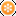 Construction Sites Provide the total number of applicable construction sites during the year.Provide the number of sites that used the Winter Conditions Exclusion and the dates that the Winter Conditions Exclusion was used.Provide the total number of inspections performed for the types of inspections listed below:Routine Inspections: Inspections of applicable construction activities that meet the inspection scope requirements in  and for which documentation is recorded in accordance with in  Reduced Site Inspection: Inspections of applicable construction activities that meet the inspection scope requirements in  (2), (3) and (4) for which documentation is recorded in accordance with in Compliance Inspections: Inspections or operator reporting or other action(s) to assess the control measure has been implemented or corrected) of applicable construction activities that meet the inspection scope requirements in  and for which documentation is recorded in accordance with in Post-Construction Stormwater Management in New Development and Redevelopment Program Provide the total number of applicable development sites for which control measures were implemented during the reporting period.Excluded Sites: Provide a list of the following sites excluded from being applicable development sites and include the recordkeeping information required by Sites excluded in accordance with  except maintenance sitesSites excluded in accordance with  and Long-Term Operation and Maintenance and Post Acceptance Oversight: Provide the total number of applicable development sites and control measures inspected to ensure compliance with the DEFINITIONSThe definitions below are intended strictly for clarification purposes, and may not contain the full legal definition as per regulation. For the purposes of this permit: Applicable Construction Activity: Construction activities with land disturbance (surface disturbing and associated activities) of one or more acres, or disturbing less than one acre if that construction activity is part of a larger common plan of development or sale that would disturb, or has disturbed one or more acres, unless excluded in  Applicable construction activities include the land disturbing activity and all activities and materials associated with the construction site and located at, or contiguous to, the land disturbing activities. Base Design Standard: The minimum design standard for new and redevelopment before applying exclusions or alternative standards.Best Management Practices: Schedules of activities, prohibitions of practices, maintenance procedures, and other management practices to prevent or reduce the pollution of "state surface waters". BMPs also include treatment requirements, operating procedures and practices to control plant site runoff, spillage or leaks, sludge or waste disposal, or drainage from raw material storage. For the purpose of this permit, the term BMP is used interchangeably with the term control measure, and can include other methods such as the installation, operation, and maintenance of structural controls and treatment devices. Classified State Water: A classified state water is a state water with a classification in the Classification and Numeric Standards Regulation for each of the seven river basins in Colorado. Classifications for each segment within the river basin can be found in the numeric and standards table for each basin regulation. Common Plan of Development or Sale: A contiguous area where multiple separate and distinct construction activities may be taking place at different times on different schedules, but remain related. The  has determined that “contiguous” means construction activities located in close proximity to each other (within ¼ mile). Construction activity: Refers to ground surface disturbing and associated activities (land disturbance), which include, but are not limited to, clearing, grading, excavation, demolition, installation of new or improved haul roads and access roads, staging areas, stockpiling of fill materials, and borrow areas. Construction does not include routine maintenance to maintain the original line and grade, hydraulic capacity, or original purpose of the facility. Activities to conduct repairs that are not part of regular maintenance or for replacement are construction activities and are not routine maintenance. Repaving activities where underlying and/or surrounding soil is cleared, graded, or excavated as part of the repaving operation are considered construction activities unless they are an excluded site under  Construction activity is from initial ground breaking to final stabilization regardless of ownership of the construction activities. Construction Dewatering: Discharge of groundwater, surface water, and stormwater that has mixed with the groundwater and/or surface water (i.e. commingled stormwater runoff) that has come into contact with applicable construction activities.Contiguous: Within 0.25 miles.Control Measure: Any best management practice or other method used to prevent or reduce the discharge of pollutants to waters. Control measures include, but are not limited to best management practices. Control measures can include other methods such as the installation, operation, and maintenance of structure controls and treatment devices. Control Measure Requiring Routine Maintenance: Any control measure that is still operating in accordance with its design and the requirements of this permit, but requires maintenance to prevent associated potential for failure during a runoff event. See also  control measure. Discharge: The discharge of pollutants as defined in section 25-8-103(3) C.R.S. For the purposes of this permit, discharges do not include land application or discharges to the ground.Discharge of a Pollutant: The introduction or addition of a pollutant into state waters. See 258103(3) C.R.S.Division: The Water Quality Control Division of the Colorado Department of Public Health and Environment.Dry Weather Discharge: A discharge not resulting from surface runoff from stormwater. Effluent Limitation: Any restriction or prohibition established under the Colorado Water Quality Control Act, state regulations, or federal law on quantities, rates, and concentrations of chemical, physical, biological, and other constituents which are discharged from point sources into state waters, including, but not limited to, standards of performance for new sources, toxic effluent standards and schedules of compliance. Exemption: An exemption, waiver, or variance implemented by the permittee for permittee control measures used to meet the effluent limits in this permit.Final Stabilization: The condition reached when all ground surface disturbing activities at the site have been completed, and for all areas of ground surface disturbing activities a uniform vegetative cover has been established with an individual plant density of at least 70 percent of  levels, or equivalent permanent, physical erosion reduction methods have been employed.Good Engineering, Hydrologic and Pollution Control Practices: Methods, procedures, and practices that:Are based on basic scientific fact(s).Reflect best industry practices and standards. Are appropriate for the conditions and pollutant sources.Provide appropriate solutions to meet the associated permit requirements, including practice based and numeric effluent limits.Green infrastructure: Generally refers to control measures that use or mimic natural processes to  stormwater. Green infrastructure can be used in place of or in addition to low impact development principles. Illicit Discharge: Any discharges to an MS4 that is not composed entirely of stormwater except discharges specifically authorized by a CDPS or NPDES permit and discharges resulting from emergency fire fighting activities. Permittees should note that there are many types of illicit discharges that in accordance with the permit need to be effectively prohibited. Only the discharges listed in  can be excluded from being effectively prohibited. Impervious Area: Developed areas with covering or pavement that prevents the land's natural ability to absorb and infiltrate typical precipitation and irrigation events. Impervious areas include, but are not limited to; roof tops, walkways, patios, driveways, parking lots, impervious storage areas, impervious concrete and asphalt, and any other continuous watertight pavement or covering. Inadequate Control Measure: Any control measure that is not designed, implemented, or operating in accordance with the requirements of the permit, including the specific requirements in each program area in  or requirements for specific permittees in  and implemented and maintained to operate in accordance with the design. See also Control measure Requiring Routine Maintenance.Irrigation Return Flow: Tailwater, tile drainage, or surfaced groundwater flow from irrigated land.Land Disturbing Activity: Any activity that results in a change in the existing land surface (both vegetative and non-vegetative). Land disturbing activities include, but are not limited to clearing, grading, excavation, demolition, installation of new or improved haul roads and access roads, staging areas, stockpiling of fill materials, and borrow areas. Compaction that is associated with stabilization of structures and road construction shall also be considered a land disturbing activity. Minimize: For purposes of implementing control measures of this permit, means reduce and/or eliminate to the extent achievable using control measures that are technologically available and economically practicable and achievable in light of best industry practices.MS4: A municipal separate storm sewer system. See municipal separate storm sewer system. Municipality/Municipal: A city, town, county, district, association, or other public body created by or under  law and having jurisdiction over disposal of sewage, industrial wastes, or other wastes, or a designated and approved management agency under section 208 of CWA(1987). Municipal Separate Storm Sewer System (MS4): A conveyance or system of conveyances (including roads with drainage systems, municipal streets, catch basins, curbs, gutters, ditches, man-made channels, or storm drains): Owned or operated by a , city, town, county, district, association, or other public body (created by or pursuant to  law) having  over disposal of sewage, industrial wastes, stormwater, or other wastes, including special districts under  law such as a sewer district, flood control district or drainage district, or similar entity, or a designated and approved management agency under section 208 of the CWA that discharges to state waters; Designed or used for collecting or conveying stormwaterWhich is not a combined sewer; and Which is not part of a Publicly Owned Treatment Works (POTW). See 5 CCR 1002-61.2(62). Municipal Separate Storm Sewer System Outfall (Outfall): A point source, as defined herein, at the point where a municipal separate storm sewer discharges to state waters and does not include open conveyances connecting two municipal separate storm sewers, or pipes, tunnels or other conveyances which connect segments of the same stream or other state waters and are used to convey state waters.New Development: Land disturbing activities; structural development, including construction or installation of a building or structure, creation of impervious surfaces; and land subdivision for a site that does not meet the definition of redevelopment.New Permittee: Permittee not covered under a previous MS4 general permit. Non-Structural Control Measures: Includes control measures that are not structural control measures, and include, but are not limited to, control measures that prevent or reduce pollutants being introduced to water or that prevent or reduce the generation of runoff or illicit discharges.Operator: The person or entity who is responsible for the overall operation of the facility or activity from which the associated discharge originates. Outstanding Waters: A type of designation. Outstanding waters are designated by the Water Quality Control Commission. Pavement Management Sites: Sites, or portions of sites, for the rehabilitation, maintenance, and reconstruction of pavement, which includes roadway resurfacing, mill and overlay, white topping, black topping, curb and gutter replacement, concrete panel replacement, and pothole repair. The purpose of the site must intend to provide additional years of service life and optimize service and safety. The site also must be limited to the repair and replacement of pavement in a manner that does not result in an increased impervious area and the infrastructure must not substantially change. The types of sites covered under this exclusion include day-to-day maintenance activities, rehabilitation, and reconstruction of pavement.Point Source: Any discernible, confined, and discrete conveyance, including, but not limited to, any pipe, ditch, channel, tunnel, conduit, well, discrete fissure, container, rolling stock, concentrated animal feeding operation, or vessel or other floating craft, from which pollutants are or may be discharged. Point source does not include irrigation return flow. See 5 CCR 102-61.2(75).Pollutant: Dredged spoil, dirt, slurry, solid waste, incinerator residue, sewage, sewage sludge, garbage, trash, chemical waste, biological nutrient, biological material, radioactive material, heat, wrecked or discarded equipment, rock, sand, or any industrial, municipal or agricultural waste. See 5 CCR 1002-61.2(76).Pollution: Man-made or man-induced, or natural alteration of the physical, chemical, biological, and radiological integrity of water. See 5 CCR 1002-61.2(77)Redevelopment: Includes a site that is already substantially developed and has 35% or more of existing hard surface coverage, the creation or addition of hard surfaces; the expansion of a building footprint or addition or replacement of a structure; structural development including construction, installation or expansion of a building or other structure; replacement of hard surface that is not part of a routine maintenance activity; and land disturbing activities.Regulatory Mechanism: The mechanism that allows the permittee to implement and enforce the requirements of this permit. Renewal Permittee: Permittee that was covered under a previous MS4 general permit.Roadway: Roads and bridges that are improved, designed or ordinarily used for vehicular travel and contiguous areas improved, designed or ordinarily used for pedestrian or bicycle traffic, drainage for the roadway, and/or parking along the roadway. Areas primarily used for parking or access to parking are not included. Site Plan: Also known as construction stormwater site plans, sediment and erosion control plans, stormwater pollution prevention plans, drainage reports, drainage plans, stormwater management plans, drainage and erosion control plans, etc.Small Municipal Separate Storm Sewer System: Any municipal separate storm sewer that is not defined as a "large" or "medium" municipal separate storm sewer system pursuant to Regulation 61. This term includes publicly-owned systems similar to separate storm sewer systems in municipalities (i.e., non-standard MS4s), including, but not limited to, systems at military bases and large education, hospital or prison complexes, if they are designed for a maximum daily user population (residents and individuals who come there to work or use the MS4's facilities) of at least 1,000. Stormwater: Stormwater runoff, snow melt runoff, and surface runoff and drainage. See 5 CCR 1002-61.2(103).Structural Control Measures: Includes control measures that are comprised of facilities and structures that remove pollutants from water or retain, reuse, or provide for infiltration or evaporation of water.To the Extent Allowable under state or Local Law: A standard of implementation of permit requirements and means that to the extent that the permittee is not constrained by state or local laws. Local laws that can be legally changed by the permittee to allow implementation of permit requirements do not constitute a barrier to implementation of a permit requirement. Total Maximum Daily Loads (TMDLs): The sum of the individual wasteload allocations (WLA) for point sources and load allocations (LA) for nonpoint sources and natural background. For the purposes of this permit, a TMDL is a calculation of the maximum amount of a pollutant that a waterbody can receive and still meet water quality standards, and an allocation of that amount to the pollutant's sources. A TMDL includes WLAs, LAs, and must include a margin of safety (MOS), and account for seasonal variations. (See section 303(d) of the Clean Water Act and 40 C.F.R. 130.2 and 130.7).Water Quality Capture Volume (WQCV): The volume equivalent to the runoff from an 80th percentile storm, meaning that 80 percent of the most frequently occurring storms are fully captured and treated and larger events are partially treated. Water Quality Standards: Any standard promulgated pursuant to section 25-8-204 C.R.S. For purposes of this permit, water quality standards are a narrative and/or numeric restriction established by the Water Quality Commission applied to state surface waters to protect one or more beneficial uses of such waters. Whenever only numeric or only narrative standards are intended, the wording shall specifically designate which is intended. See 5 CCR 1002- 31.5(37).Waters of the State of Colorado: Any and all surface waters and subsurface waters which are contained in or flow in or through this state, but does not include waters in sewage systems, waters in treatment works of disposal systems, waters in potable water distribution systems, and all water withdrawn for use until use and treatment have been completed. This definition can include water courses that are usually dry. Note: this permit is only applicable to applicable discharges to surface waters of the state.  GENERAL REQUIREMENTSSignatory RequirementsAll reports required for submittal shall be signed and certified for accuracy by the permittee in accordance with the following criteria:In the case of corporations, by a principal executive officer of at least the level of  or his or her duly authorized representative, if such representative is responsible for the overall operation of the facility from which the discharge described in the form originates.In the case of a partnership, by a general partner.In the case of a sole proprietorship, by the proprietor.In the case of a municipal, state, or other public facility, by either a principal executive officer, ranking elected official. For purposes of this section, a principal executive officer has responsibility for the overall operation of the facility from which the discharge originates.A duly authorized representative of a person described in subsection (i) thorough (iv), only if all of the following are met:The authorization is made in writing by a person described in subsection (i) thorough (iv).The authorization specifies either an individual or a position having responsibility for the overall operation of the regulated facility or activity such as the position of plant manager, operator of a well or a well field, superintendent, position of equivalent responsibility, or an individual or position having overall responsibility for environmental matters for the company. (A duly authorized representative may thus be either a named individual or any individual occupying a named position).Changes to authorization: If an authorization under paragraph a. of this section is no longer accurate because a different individual or position has responsibility for the overall operation of the facility, a new authorization satisfying the requirements of paragraph a) of this section must be submitted to the , before or together with any reports, information, or applications to be signed by an authorized representative. Certification: Any person signing a document under paragraph a. of this section shall make the following certification:"I certify under penalty of law that this document and all attachments were prepared under my direction or supervision in accordance with a system designed to assure that qualified personnel properly gather and evaluate the information submitted. Based on my inquiry of the person or persons who manage the system, or those persons directly responsible for gathering the information, the information submitted is to the best of my knowledge and belief, true, accurate and complete. I am aware that there are significant penalties for submitting false information, including the possibility of fine and imprisonment for knowing violations. "Retention of RecordsThe permittee shall retain copies of the required recordkeeping and program description documentation and all reports required by this permit and records of all data used to complete the application to be covered by this permit, for a period of at least  years from the date that the specific item is no longer being actively utilized for stormwater management. The period may be extended by request of the  at any time.  However, a permit may be modified, revoked and reissued, or terminated during its term for cause as set forth in Section 61.8(8) of the Colorado Discharge Permit System Regulations. , in writing, of any planned physical alterations or additions to the permitted facility  could significantly change the nature or increase the quantity of pollutants discharged.   Definitions Bypass intentional diversion of waste streams from any portion of a treatment facilitySevere physical damage to property the treatment facilities which causes them to become inoperable, or substantial and permanent loss of natural resources which can reasonably be expected to occur in the absence of a bypass.  does not mean economic loss caused by delays in production. Upset exceptional incident in which there is unintentional and temporary noncompliance with permit effluent limitations because of factors beyond the reasonable control of the permittee. An upset does not include noncompliance to the extent caused by operational error, improperly designed treatment facilities, inadequate treatment facilities, lack of preventative maintenance, or careless or improper operation. 40 C.F.R. §122.Effect of an :  An upset constitutes an affirmative defense to an action brought for noncompliance with permit effluent limitations if the requirements of section are met.  determination made during administrative review of claims that noncompliance was caused by upset is final administrative action subject to judicial review Conditions  for  of Upset: A permittee who wishes to establish the affirmative defense of upset shall demonstrate through properly signed contemporaneous operating logs, or other relevant evidence that: upset occurred and the permittee can identify the cause(s) of the upset; facility was being properly maintained permittee submitted notice of the upset required in  andThe permittee complied with any remedial necessary to minimize or prevent any discharge  sludge use or disposal in violation of this permit which has a reasonable likelihood of adversely affecting human health or the environment.   failed to submit any relevant facts in a permit application, or submitted incorrect information in a permit application or report to the , the  shall promptly submit  information Reduction, Loss, or Failure of Treatment FacilityThe permittee has the duty to halt or reduce any activity if necessary to maintain compliance with the effluent limitations of the permit. It shall not be a defense for a permittee in an enforcement action that it would be necessary to halt or reduce the permitted activity in order to maintain compliance with the conditions of this permit.Nothing in this permit shall be construed to preclude the institution of any legal action or relieve the permittee from any responsibilities, liabilities, or penalties to which the permittee is or may be subject to under Section 311 (Oil and Hazardous Substance Liability) of the Clean Water Act. Nothing in this permit shall be construed to preclude the institution of any legal action or relieve the permittee from any responsibilities, liabilities, or penalties established pursuant to any applicable state law or regulation under authority granted by Section 510 of the Clean Water Act. Nothing in this permit shall be construed to prevent or limit application of any emergency power of the division. Any information relating to any secret process, method of manufacture or production, or sales or marketing data which has been declared confidential by the permittee, and which may be acquired, ascertained, or discovered, whether in any sampling investigation, emergency investigation, or otherwise, shall not be publicly disclosed by any member, officer, or employee of the Commission or the , but shall be kept confidential. Any person seeking to invoke the protection of this  shall bear the burden of proving its applicability. This section shall never be interpreted as preventing full disclosure of effluent data. The permittee is required to submit payment of an annual fee as set forth in the  amendments to the Water Quality Control Act. Section 25-8-502 () (b), and the 61 as amended. Failure to submit the required fee when due and payable is a violation of the permit and will result in enforcement action pursuant to Section 25-8- et. seq., C.R.S. as amended.The duration of a permit shall be for a fixed term and shall not exceed five 5 years. Filing of a timely and complete application shall cause the expired permit to continue in force to the effective date of the new permit. The permit's duration may be extended only through administrative extensions and not through interim modifications.  307  If a toxic effluent standard or prohibition, including any applicable schedule of compliance specified, is established by regulation pursuant to Section 307 of the  for a toxic pollutant which is present in the permittee's discharge and such standard or prohibition is more stringent than any limitation upon such pollutant in the discharge permit, the  shall institute proceedings to modify or revoke and reissue the permit to conform to the toxic effluent standard or prohibition.TABLE 1Education and Outreach Activities TableTABLE 1Education and Outreach Activities TablePassive OutreachActive and Interactive Outreach(pick any two bullets each year)shelter/bench advertisement /dasher board advertisement /bus advertisement /television/movie theatre advertisement advertisement Distribute educational materials by brochureDistribute educational materials by fact sheet Distribute educational material by utility bill insert Publish article (hard copy or electronic drain marking by permittee staff that maintains 25% of permittee maintained inlets. related signage advertisement/promotion of a stormwater hotline number or other method to report an illicit discharge advertisement/promotion on how to get more information about the stormwater program social media program  that is interactive or contains stormwater information that includes actions that can be taken to reduce stormwater  (hard copy or electronic existing local stormwater/environmental events or program that  protect water qualityDistribute promotional items or giveawaysParticipate in or sponsor a water festival which involves populations that exist within the permit boundaryParticipate in or sponsor a waterway clean-up and trash removal eventParticipate in or sponsor a service projectParticipate in or sponsor a stormwater or environmental presentationParticipate in or sponsor a stormwater or environmental eventParticipate in or sponsor community project based programs that investigate watershed health and meet applicable school Science, Technology, Engineering and Math (STEM) standardsParticipate in or sponsor a household hazardous waste eventParticipate in or sponsor an Adopt-a-Street programParticipate in or sponsor an Adopt-a-Waterway programParticipate in or sponsor an Adopt-a-Storm Drain programProvide ongoing access to motor vehicle fluids recycling programbooth at a community eventConduct a stormwater survey drain marking program performed by the public/community waste stationsParticipate in, plan or present stormwater materials to schools demonstration projects that show control measures or other pollutant reduction methodsTABLE Compliance Schedule - Renewal PermitteesTABLE Compliance Schedule - Renewal PermitteesTABLE Compliance Schedule - Renewal PermitteesTABLE Compliance Schedule - Renewal PermitteesTABLE Compliance Schedule - Renewal PermitteesICIS CodePermit ConditionDeliverableDeadlinePR010Completed  1, PR010Notification in annual report Due March 10, Completed  1, PR010 (if applicable)Complete all applicable changes to the regulatory mechanism(s): Ensure requirements are met; revise implementation and documentation if necessary.Notification in annual report Due March 10, Completed  1,  PR010Illicit Discharges: Begin providing information targeting  and Notification in annual report Due March 10, Begin implementation  1, PR010Education and Outreach Activities: Begin providing annual public education and outreach from Table 1Notification in annual report Due March 10, Begin implementation  1,  PR010Nutrients: Determine targeted sources of nutrientsNotification and list of targeted sources in annual report Due March 10, Completed  1, PR010Nutrients: Begin providing education and outreach to the targeted sources Notification in annual report Due March 10, Begin implementation  1, PR010Tracing an Illicit Discharge: Ensure requirements are met; revise implementation and documentation if necessary.Notification in annual report Due March 10, Completed  1,  PR010Removing an  Discharge, Enforcement Response: Ensure requirements are met; revise implementation and documentation if necessary.Notification in annual report Due March 10, Completed  1, TABLE Compliance  New Permittees TABLE Compliance  New Permittees TABLE Compliance  New Permittees TABLE Compliance  New Permittees TABLE Compliance  New Permittees ICIS CodePermit ConditionActionDeliverableDeadlinePR010Complete PDD (contents must reflect terms and conditions that are in effect, i.e., following the associated compliance schedule deadline)Notification in annual report Due March 10, Completed PR010Public Involvement/Participation: Ensure requirements are metNotification in annual report Due March 10, Completed PR010Public Education and Outreach: Ensure requirements are metNotification in annual report Due March 10, PR010Illicit Discharge Detection and Elimination: Ensure requirements are metNotification in annual report Due March 10, PR010Construction Sites: Ensure requirements are met.Notification in annual report Due March 10, PR010Post Construction: Ensure requirements are met.Notification in annual report Due March 10, PR010: Ensure requirements are met, except for the requirement of  (Bulk StorageNotification in annual report Due March 10, PR010 requirements Notification in annual report Due March 10, 